 КАРАР                                                                              ПОСТАНОВЛЕНИ  25    август 2016 й.                                             № 27                                                       25 август  2016 г.   Об изменений адреса          В целях упорядочения  адресной системы земельных участков по сельскому поселению Ижболдинский сельсовет муниципального района Янаульский  район Республики Башкортостан Администрация сельского поселения Ижболдинский сельсовет муниципального района Янаульский район Республики Башкортостан ПОСТАНОВЛЯЕТ:         1. изменить адрес следующим земельным  участкам:          2. Контроль за исполнением настоящего постановления оставляю за собой.Глава сельского поселения                                                           И.Т.СадритдиноваБашkортостан РеспубликаһыЯңayыл районымуниципаль районының Ишбулды ауыл советыауыл биләмәһехакимиәте452822, Ишбулды ауылы, Мәктәп урамы, 27/1Тел. 8(34760)37-1-38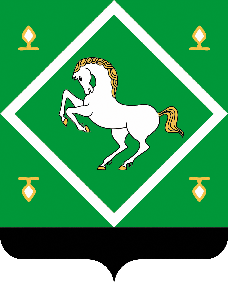 Администрациясельского поселенияИжболдинский сельсоветмуниципального айонаЯнаульский районРеспублики Башкортостан452822, село Ижболдино, ул.Школьная, 27/1Тел. 8(34760)37-1-38 № п/пКадастровый номер земельного участкаАдрес земельного участка302:54:060101:24 Республика Башкортостан, Янаульский район, с. Исанбаево ул. Солнечная, д.28/а